06-005 РАФ-22031 Латвия "Скорая медицинская помощь" 4х2 4-х дверный заднеприводный микроавтобус на агрегатах ГАЗ-24, мест 4+1 сидячих, 1 лежачий, снаряжённый вес 2.04 тн, полный вес 2.71 тн, ЗМЗ-2203/-24Д 95 лс, 120 км/час, г. Елгава 1977-87 г. в.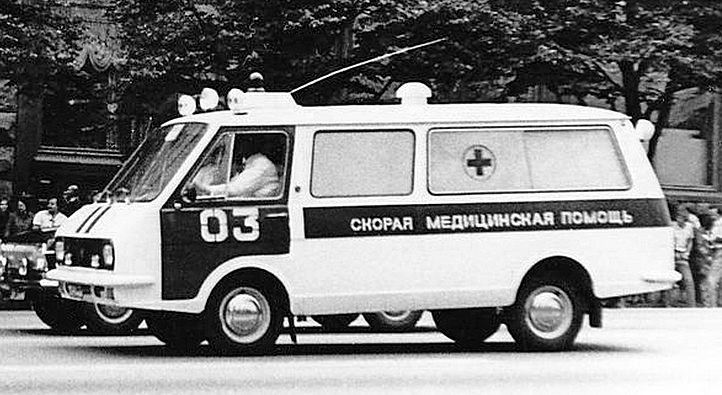  С 1960-х годов машины производства Рижской автобусной фабрики становятся основными городскими автомобилями скорой помощи в СССР. Первые санитарные микроавтобусы были выпущены на РАФе в 1962 году, это была модель РАФ-977И. В конце 1960-х на РАФе была проведена модернизация всего модельного ряда, это коснулось и "санитарок". Модернизированная машина скорой помощи получила индекс РАФ-977ИМ. В конце 1975 года в Елгаве была собрана первая партия микроавтобусов РАФ-2203, а уже с 1977 года в серию запустили и модификацию скорой медицинской помощи РАФ-22031. Ведь именно «скорая» по объемам выпуска планировалась в качестве основной модификации новой модели. Об этом говорит например тот факт, что в принимающую межведомственную комиссию входили медики. Их выпускали лишь в немного меньшем количестве, чем базовый пассажирский вариант. В советские времена медицинский автомобиль РАФ-22031 «Латвия» осуществлял службу в скорой помощи повсеместно, практически безальтернативно. Выпускаемые в это время санитарные ГАЗ-24-ОЗ «Волга» годились лишь для транспортировки больного, а автомобили повышенной проходимости УАЗ-452А медицинскими назвать можно было лишь условно, так как они создавались для армии и рассчитывались на транспортировку раненых в условиях бездорожья. «Санитарка» предназначалась для доставки медицинского персонала, аппаратуры и лечебных средств к пострадавшему или больному, оказании ему помощи непосредственно в салоне машины (на месте или в движении), а также доставки его в больницу. Для перевозки больного в лежачем положении использовались съемные нескладывающиеся носилки, установленные на специальное погрузочное устройство. При необходимости РАФ-22031 мог быть использован для перевозки двух больных на носилках, в два яруса, друг над другом. В обычное время вторые носилки хранились в сложенном положении в рундуке вдоль левой боковины кузова. Погрузка-выгрузка больного на носилках осуществлялась через заднюю одностворчатую дверь, которая, как и у базового РАФ-2203, открывалась вверх и фиксировалось в этом положении посредством гидроцилиндра. Как санитарная эта машина выгодно отличалась небольшой погрузочной высотой и обусловленным своим «легковым» происхождением малым дорожным просветом (175 мм). Кроме водителя и больного в автомобиле могли разместиться еще четыре человека: медицинский персонал и сопровождающие. Один из них находился в кабине водителя, для остальных в салоне предусматривались специальные сиденья. Сиденье, установленное в изголовье носилок, могло вращаться вокруг своей оси. Из обязательного медицинского оборудования в машине устанавливались: аппарат ингаляционного наркоза, аппарат для искусственной вентиляции легких (для них в нишах шкафа, расположенного вдоль левой боковины, имелись специальные элементы крепления), кислородный ингалятор (размещался на правой боковине между сиденьями), сфигмоманометр, ящик с набором для скорой медицинской помощи, иммобилизационные шины и складной подкладной щит. Кроме обязательного, на автомобиле РАФ-22031 могло быть установлено и дополнительное оборудование. Для этого существовало два рекомендованных комплекта, благодаря которым диапазон оказываемой медицинской помощи мог быть расширен. Дооснащение этими приборами выполнялось силами потребителя. В дополнительный комплект №1 входили: дефибриллятор, электроотсасыватель хирургический, электрокардиостимулятор, аппарат искусственной вентиляции легких «Лада», электрокардиоскоп, электрокардиограф «Салют» и три баллона для сжатых газов емкостью 10 литров каждый (размещались под погрузочным устройством носилок). В дополнительный комплект №2 включались: монитор скорой помощи МСП-01, реокардиографический блок, дефибриллятор ДКИ-Н-01, электрокардиостимулятор ЭКСН-2, эхоэнцефалоскоп ЭЭС-12. Салон отделен от кабины сплошной перегородкой с раздвижным окном. Для эффективного обмена воздуха в салоне на крыше установлен дополнительный вентилятор. Помимо специфической окраски (белые с широкой красной полосой) РАФ-22031 снабжен поворотными прожекторами спереди и сзади, двумя опознавательными фонарями красного креста, проблесковым маяком синего цвета. Автомобили РАФ-22031, поставляемые учреждениям Министерства здравоохранения, комплектовались двухтональной сиреной и радиостанциями «Лен». РАФ-22031 имел снаряженную массу 2040 кг, что почти на 300 кг превышало аналогичный показатель у микроавтобуса, однако это не мешало «санитарке» развивать скорость до 120 км/час. Автомобили скорой медицинской помощи эксплуатировались до полного физического износа, работая буквально круглыми сутками. Менялись водители, бригады, а машины работали. Такую нещадную эксплуатацию «рафики» выдерживали в среднем 3,5-4 года, проходя за это время 380-400 тысяч километров, после чего подлежали утилизации. В дополнение к «Скорой медицинской помощи» для нужд здравоохранения РАФом также в небольших количествах производился автомобиль, предназначавшийся для централизованной перевозки крови. Данное транспортное средство, в грузовом отсеке которого размещались стеллажи для термоизоляционных контейнеров с донорской кровью, получило обозначение РАФ-22035. Автомобиль для централизованной перевозки крови (АЦПК) на базе РАФ-2203 на этот раз решено было производить не в Луганске, а непосредственно на РАФе. Этот автомобиль получил индекс РАФ-22035 и находился в серийном производстве с 1977 года. В отличии от АЦПК на базе РАФ-977ДМ, у РАФ-22035 не стали убирать остекление кузова, но его сделали полностью матовым (непрозрачным). В грузовом отсеке кузова размещались два специальных стеллажа для термоизоляционных контейнеров ТКМ-7 (7 штук) или ТКМ-3,5 (16 штук). Реанимобили на базе РАФ-2203 выпускала финская фирма TAMPO в 1981-94 годах. После модернизации базовой модели в 1987 году автомобили РАФ-22031 стали выпускаться под индексом РАФ-22031-01, а с 1991 года - как отдельная модель РАФ-2915. С 1995 года небольшими партиями выпускались медицинские микроавтобусы РАФ-2915-02М с увеличенной по высоте крышей, но по оборудованию ничем не отличавшиеся от РАФ-2915.Техническая характеристика микроавтобуса РАФ-2203, РАФ-2203-01, РАФ-22038Габаритные размерыГабаритные размерыГабаритные размерыДлина, мм 49404940Ширина, мм 22102210Высота, мм 19701970Колесная база, мм 26202620Передний свес, мм 12001200Задний свес, мм 11201120Колея передних колес, мм 14741474Колея задних колес, мм 14201420Высота ступеньки над уровнем дороги, мм 400400Ширина дверного проема двери пассажирского салона, мм 916916Ширина дверного проема задней двери, мм 12741274Масса и пассажировместимостьМасса и пассажировместимостьМасса и пассажировместимостьМасса снаряженного автобуса, кг 17501750Полная масса автобуса, кг 27102710Допустимая нагрузка на переднюю ось, кг 12751275Допустимая нагрузка на заднюю ось, кг 14351435Количество мест 1111Количество мест (РАФ-22039) 1313ДвигательДвигательДвигательРАФ-2203РАФ-2203-01, РАФ-22038Модель ЗМЗ-2203/-24ДЗМЗ-4021.10Тип карбюраторныйкарбюраторныйКоличество цилиндров 44Рабочий объем, л 2,4452,445Степень сжатия 8,26,7Максимальная мощность, кВт (л.с.) 69 (95)69 (95)Коробка переключения передач Коробка переключения передач Коробка переключения передач ТипмеханическаямеханическаяКоличество ступеней КПП44Сцеплениеоднодисковое, сухоеоднодисковое, сухоеПодвеска колес и рулевое управлениеПодвеска колес и рулевое управлениеПодвеска колес и рулевое управлениеПередняя подвесканезависимая, пружинная, на поперечных рычагахнезависимая, пружинная, на поперечных рычагахЗадняя подвесказависимая, на продольных полуэллиптических рессорах зависимая, на продольных полуэллиптических рессорах АмортизаторыгидравлическиегидравлическиеРулевое управлениеглобоидальный червяк с трехгребневым роликомглобоидальный червяк с трехгребневым роликомТормозное управлениеТормозное управлениеТормозное управлениеРабочая тормозная системабарабанного типа, с гидравлическим приводом барабанного типа, с гидравлическим приводом Стояночная тормозная системамеханический привод на задние колеса от ручного рычагамеханический привод на задние колеса от ручного рычагаПоказатели маневренностиПоказатели маневренностиПоказатели маневренностиМаксимальная скорость при полной загрузке, км/ч 120120Расход топлива в городском цикле при полной загрузке, л/100 км 1212Минимальный радиус поворота, м 6,66,6Номинальное напряжение электрооборудования, В1212Аккумуляторная батарея6СТ-603М6СТ-603МШины185R15185R15